Projeto Nacional PHPB-Equipe Regional XXXSéculo XVIII - Manuscrito Original / Carta Edição: MONTE, Vanessa1. Modalidade: Língua Escrita2. Tipo de Texto: Carta3. : vários.4.  do :várias5.  de  do documento: Brasil – São Paulo – Guaratinguetá6.  de  do : Biblioteca Nacional do Rio de Janeiro – Seção de Manuscritos – Coleção Morgado de Mateus – I-30,21,2PHPB-SP – séc. XVIII – Carta 1Edição: MONTE, Vanessa M. doLocal: GUARATINGUETÁ - SPData:  9 de maio de 1772.Fonte: Biblioteca Nacional do Rio de JaneiroAutor/redator:  Antônio José de AbreuReferência:  I-30,21,2Ementa (constante do cartão de consulta na BNRJ)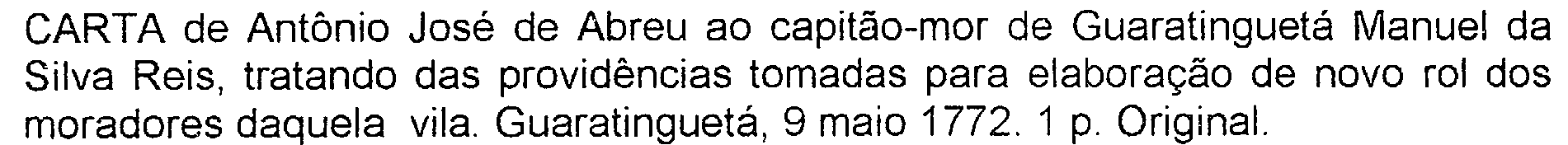 +++++++++++++++++++++++++++++++++++++++++++++++++++++++++++PHPB-SP – séc. XVIII – Carta 4Edição: MONTE, Vanessa M. doLocal: JACAREÍ - SP (inferido)Data:  8 de maio de 1768.Fonte: Biblioteca Nacional do Rio de JaneiroAutor/redator:  Manoel Alvarez de AfonsecaReferência:  I-30,21,4 no. 1Ementa (constante do cartão de consulta na BNRJ)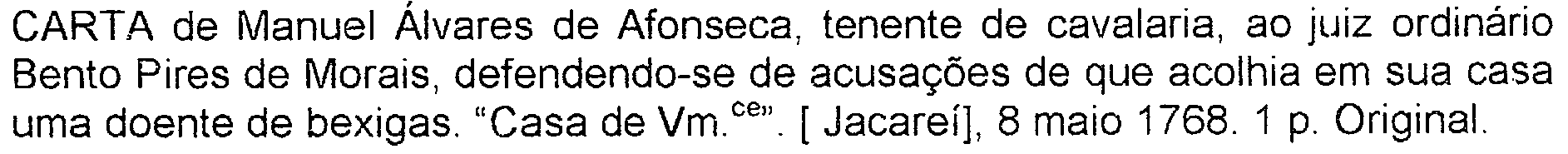 +++++++++++++++++++++++++++++++++++++++++++++++++++++++++++PHPB-SP – séc. XVIII – Carta 7Edição: MONTE, Vanessa M. doLocal: SOROCABA - SPData:  27 de julho de 1768.Fonte: Biblioteca Nacional do Rio de JaneiroAutor/redator:  Paulino Aires de AguirreReferência:  I-30,21,5Ementa (constante do cartão de consulta na BNRJ)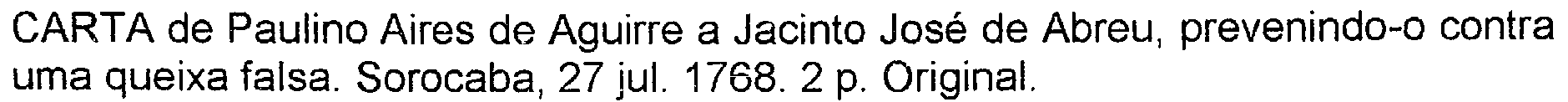 +++++++++++++++++++++++++++++++++++++++++++++++++++++++++++PHPB-SP – séc. XVIII – Carta 8Edição: MONTE, Vanessa M. doLocal: PARATI - RJData:  1o de dezembro de 1773.Fonte: Biblioteca Nacional do Rio de JaneiroAutor/redator:  Francisco Ângelo Xavier de AguirreReferência:  I-30,21,6Ementa (constante do cartão de consulta na BNRJ)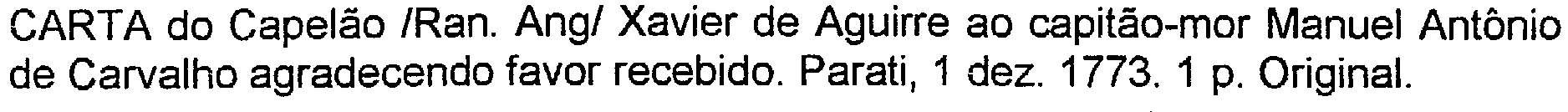 +++++++++++++++++++++++++++++++++++++++++++++++++++++++++++PHPB-SP – séc. XVIII – Carta 9Edição: MONTE, Vanessa M. doLocal: SANTOS - SPData:  29 de março de 1769.Fonte: Biblioteca Nacional do Rio de JaneiroAutor/redator:  Claudio Furquim de AlmeidaReferência:  I-30,21,7Ementa (constante do cartão de consulta na BNRJ)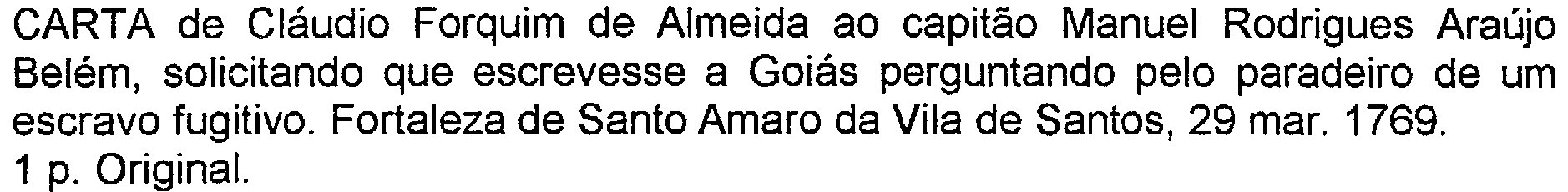 +++++++++++++++++++++++++++++++++++++++++++++++++++++++++++PHPB-SP – séc. XVIII – Carta 10Edição: MONTE, Vanessa M. doLocal: N. S. DAASSUNÇÃO DO CABO VERDE - SP/MGData:  30 de novembro de 1766.Fonte: Biblioteca Nacional do Rio de JaneiroAutor/redator:  José Cardoso de AlmeidaReferência:  I-30,21,8Ementa (constante do cartão de consulta na BNRJ)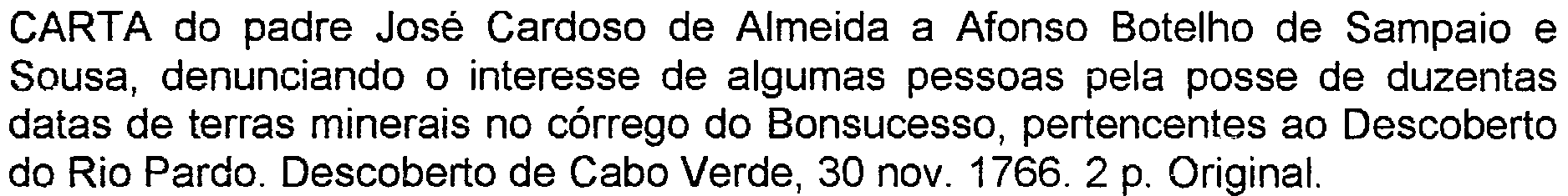 +++++++++++++++++++++++++++++++++++++++++++++++++++++++++++PHPB-SP – séc. XVIII – Carta 11Edição: MONTE, Vanessa M. doLocal: JACUÍ - SPData:  9 de fevereiro de 1772.Fonte: Biblioteca Nacional do Rio de JaneiroAutor/redator:  José Pinto Gomes de AlmeidaReferência:  I-30,21,9Ementa (constante do cartão de consulta na BNRJ)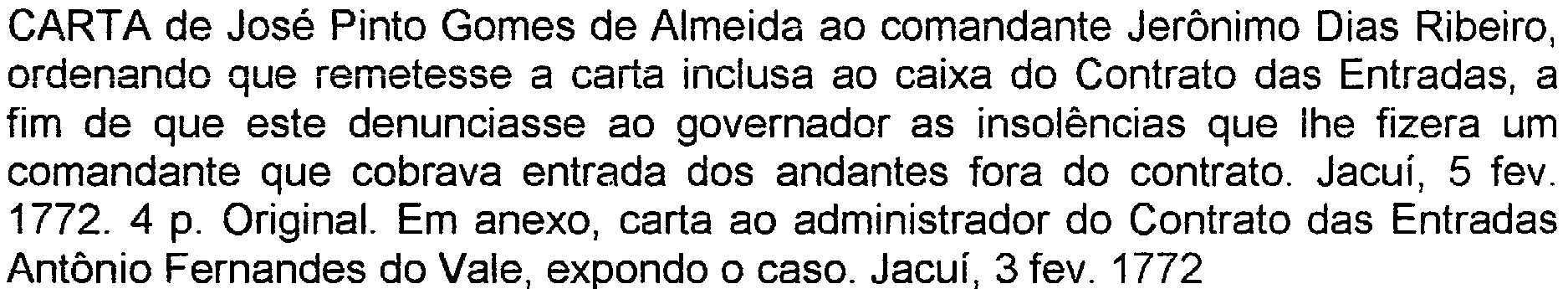 +++++++++++++++++++++++++++++++++++++++++++++++++++++++++++PHPB-SP – séc. XVIII – Carta 13Edição: MONTE, Vanessa M. doLocal: SAPUCAÍ - SPData:  22 de novembro de 1768.Fonte: Biblioteca Nacional do Rio de JaneiroAutor/redator: Manoel de AlmeidaReferência:  I-30,21,10 no. 1Ementa (constante do cartão de consulta na BNRJ)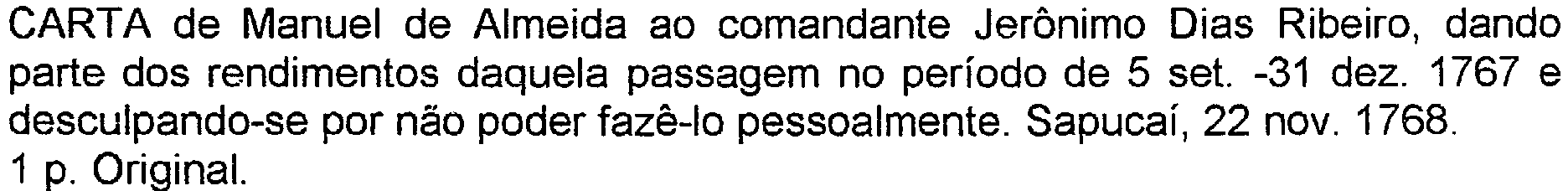 +++++++++++++++++++++++++++++++++++++++++++++++++++++++++++PHPB-SP – séc. XVIII – Carta 14Edição: MONTE, Vanessa M. doLocal: SAPUCAÍ - SPData: 12 de março de 1772.Fonte: Biblioteca Nacional do Rio de JaneiroAutor/redator:  Manoel de AlmeidaReferência:  I-30,21, 10 no. 2Ementa (constante do cartão de consulta na BNRJ)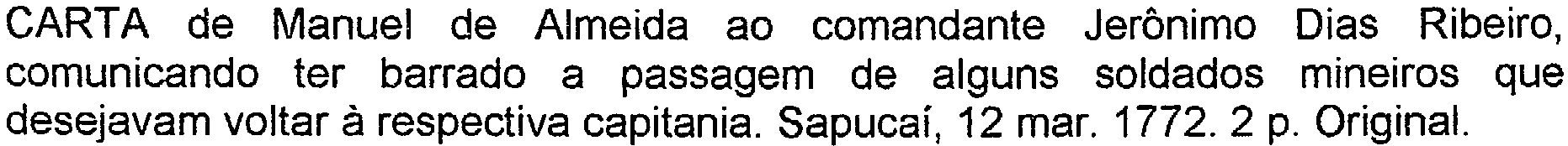 +++++++++++++++++++++++++++++++++++++++++++++++++++++++++++PHPB-SP – séc. XVIII – Carta 15Edição: MONTE, Vanessa M. doLocal: SAPUCAÍ - SPData:  14 de março de 1772.Fonte: Biblioteca Nacional do Rio de JaneiroAutor/redator:  Manoel de AlmeidaReferência:  I-30,21, 10 no. 3Ementa (constante do cartão de consulta na BNRJ)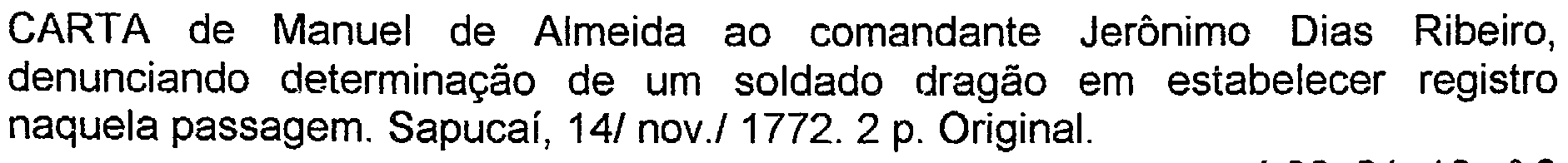 +++++++++++++++++++++++++++++++++++++++++++++++++++++++++++PHPB-SP – séc. XVIII – Carta 16Edição: MONTE, Vanessa M. doLocal: LAPA - RJData:  8 de março de 1771.Fonte: Biblioteca Nacional do Rio de JaneiroAutor/redator:  José Pires de ArrudaReferência:  I-30,21,11Ementa (constante do cartão de consulta na BNRJ)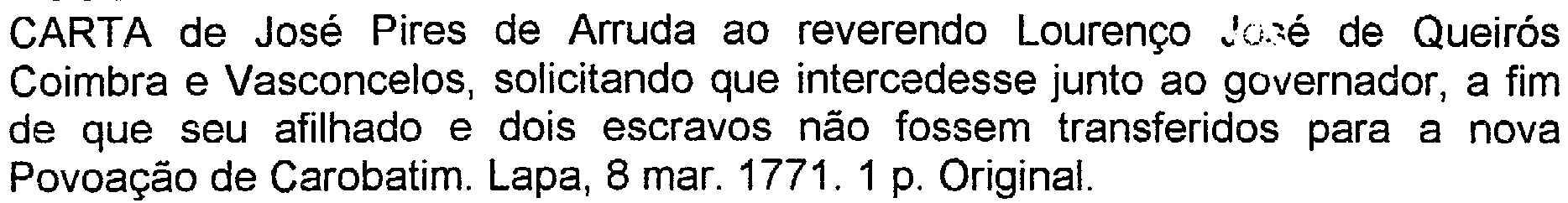 +++++++++++++++++++++++++++++++++++++++++++++++++++++++++++PHPB-SP – séc. XVIII – Carta 18Edição: MONTE, Vanessa M. doLocal: ATIBAIA - SP (inferido)Data:  3 de outubro de 1773.Fonte: Biblioteca Nacional do Rio de JaneiroAutor/redator:  Joaquim Bueno de AzeredoReferência:  I-30,21,13Ementa (constante do cartão de consulta na BNRJ)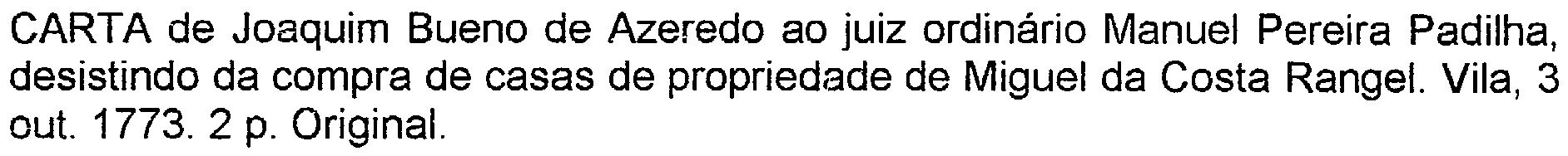 +++++++++++++++++++++++++++++++++++++++++++++++++++++++++++PHPB-SP – séc. XVIII – Carta 19Edição: MONTE, Vanessa M. doLocal: PIRACICABA - SPData:  9 de janeiro de 1771.Fonte: Biblioteca Nacional do Rio de JaneiroAutor/redator:  Antônio Correia BarbosaReferência:  I-30,21,14 no. 1Ementa (constante do cartão de consulta na BNRJ)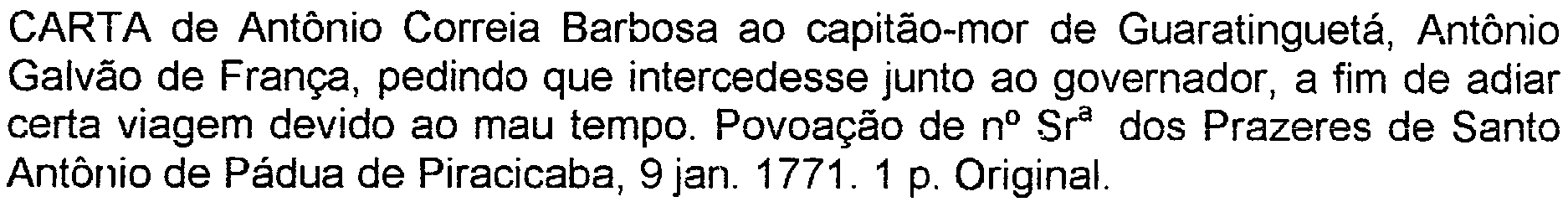 +++++++++++++++++++++++++++++++++++++++++++++++++++++++++++PHPB-SP – séc. XVIII – Carta 20Edição: MONTE, Vanessa M. doLocal: PIRACICABA - SPData:  24 de janeiro de 1771.Fonte: Biblioteca Nacional do Rio de JaneiroAutor/redator:  Antônio Correia BarbosaReferência:  I-30,21,14 no. 2Ementa (constante do cartão de consulta na BNRJ)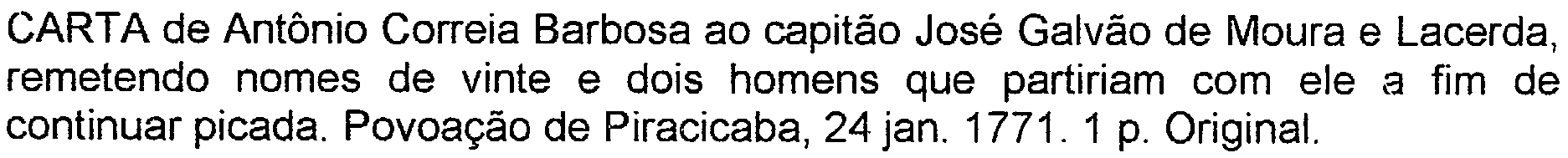 +++++++++++++++++++++++++++++++++++++++++++++++++++++++++++PHPB-SP – séc. XVIII – Carta 21Edição: MONTE, Vanessa M. doLocal: MBOY - SPData:  12 de outubro de 1768.Fonte: Biblioteca Nacional do Rio de JaneiroAutor/redator:  Ignácio Rodrigues BarbosaReferência:  I-30,21,15Ementa (constante do cartão de consulta na BNRJ)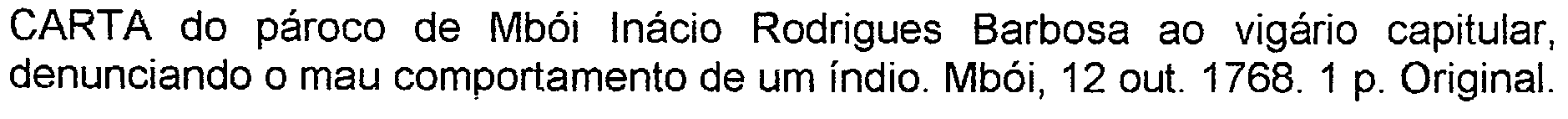 +++++++++++++++++++++++++++++++++++++++++++++++++++++++++++PHPB-SP – séc. XVIII – Carta 22Edição: MONTE, Vanessa M. doLocal: PARANAPANEMA - SPData:  15 de agosto de 1767.Fonte: Biblioteca Nacional do Rio de JaneiroAutor/redator: Manoel Luiz Barreto Referência:  I-30,21,16Ementa (constante do cartão de consulta na BNRJ)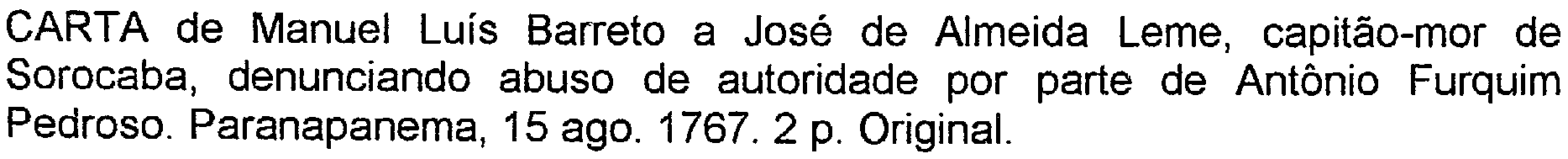 +++++++++++++++++++++++++++++++++++++++++++++++++++++++++++PHPB-SP – séc. XVIII – Carta 23Edição: MONTE, Vanessa M. doLocal: ITUPEVA - SPData:  15 de fevereiro de 1772.Fonte: Biblioteca Nacional do Rio de JaneiroAutor/redator:  João da Costa BarrosReferência:  I-30,21,17Ementa (constante do cartão de consulta na BNRJ)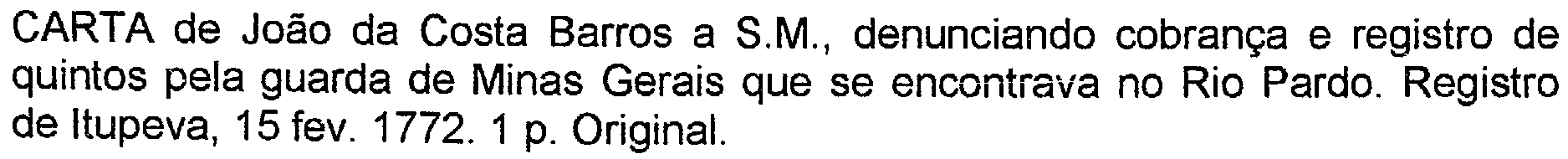 +++++++++++++++++++++++++++++++++++++++++++++++++++++++++++PHPB-SP – séc. XVIII – Carta 25Edição: MONTE, Vanessa M. doLocal: VILA BOA - GOData:  4 de fevereiro de 1771.Fonte: Biblioteca Nacional do Rio de JaneiroAutor/redator:  Custódio Barroso BastoReferência:  I-30,21,19Ementa (constante do cartão de consulta na BNRJ)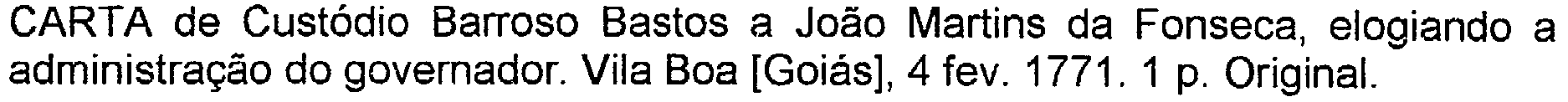 +++++++++++++++++++++++++++++++++++++++++++++++++++++++++++PHPB-SP – séc. XVIII – Carta 26Edição: MONTE, Vanessa M. doLocal: JACAREÍ - SPData:  17 de março de 1768.Fonte: Biblioteca Nacional do Rio de JaneiroAutor/redator: Lourenço Bicudo de BritoReferência:  I-30,21,20Ementa (constante do cartão de consulta na BNRJ)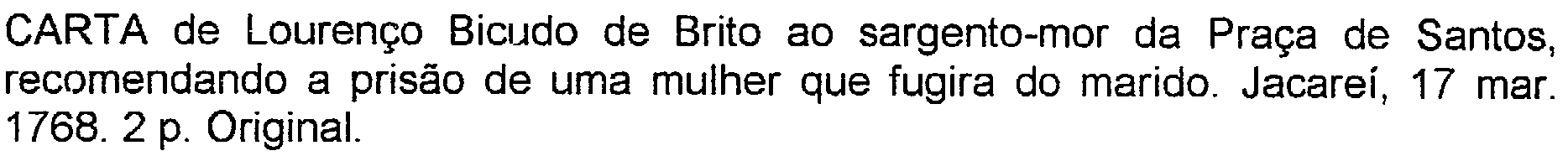 +++++++++++++++++++++++++++++++++++++++++++++++++++++++++++PHPB-SP – séc. XVIII – Carta 27Edição: MONTE, Vanessa M. doLocal: PONTE ALTA - SPData:  17 de julho de 1771.Fonte: Biblioteca Nacional do Rio de JaneiroAutor/redator:  Pedro Frazão de BritoReferência:  I-30,21,21Ementa (constante do cartão de consulta na BNRJ)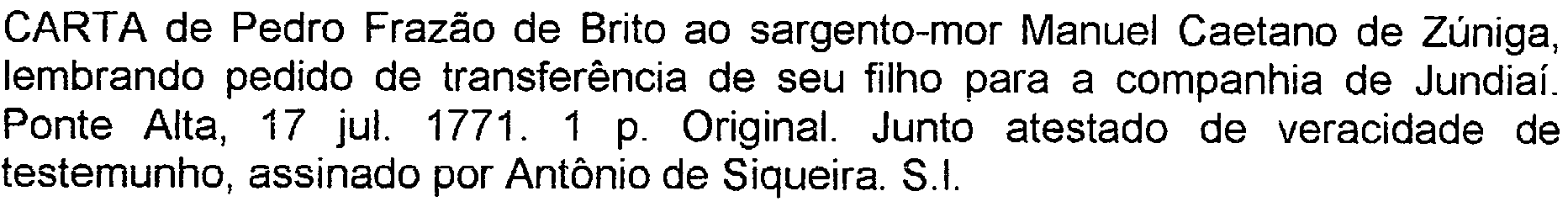 +++++++++++++++++++++++++++++++++++++++++++++++++++++++++++Senhor Capitam Mor ManoeL da Silva ReysEstou promptissimo para executar as Ordens de Sua Excelencia, poremna occaziam prezente naó esta o rol capaz de nada pelasmudanças e Variedades, que há de hum anno para outro. Eupor elle estou desobrigando o povo; e nestes quinze dias heide promptificar o rol novo, que todos os annos devemosfazer, e appresentar aos Reverendos Vigarios da Vara. Entaódarey esse a Vossa Merce que hé o que pode Servir.Eu pessoaLmente irey mostrar o que agora tenho para Vossa Merce Ver, quede nada serve por agora, em quanto se naó puser em Lim=po.Fico para Servir a Vossa Merce que Deos Guarde etcaeteraGuaratingueta 9 de Mayo de 1772 anos.DE Vossa MerceMuito Venerador e ServoAntonio Jozé de AbreuSenhor Iuiz Ordinario Bento Pires de MoraisTenho repado que Sendo vossa merce hũ homemtaõ dizcreto, e de bom Iuizo que noso Senhor lhe fézmerce eLevar-ce de ditoz de homeñs de poucoIuizo Sem mais Serteza das couzas, para me an-dar perturbando, e dobrando-me as molestiasque eu padeso, ao mesmo tempo que a doenteja amanhecér para hontem a mandeẏ para forapor eu naõ poder tratar della, e inda hojenaõ Seẏ Se Saõ Bixigas, porque quandofoẏ hinda naõ havia Serteza, e ve[j]opor aqui armár tais Castillos que bem mos-traõ que querem poder mais que Deos.Com que Senhor Iuiz peso a vossa merce pello amorde Deoz me naõ de mais molestia da que te-nho que eu tambem para o que for dar gosto a-vossa merce estou muito pronto a Sua Ordem. Deosa vossa merce Guarde Caza de vossa merce 8 De Maẏo de1768De vossa merceSerto venerador e Criado Manoel Alvarez de AFonsecaAo senhor Iuiz Ordinario Bento Piresde MoraisGuarde DeosEm Sua CazaSenhor Iacinto Iosé de Abreu                                         Amigo e Senhor muito da minha veneraçaõ; obrigado da natural razão,me ánimo informa lo nesta occaziaõ de Serto requerimentoinjusto, que vay hua mulata faser a Sua ExcelenciaHé o cazo, vive nas Minas de Paranapanema, hũ IoaõAntunes; o qual desde o Seu pricipio Sempre viveo amancebado, Com huã mulata chamada Maria Nardes; da qualtem filhas tambem mulatas, e por tais as reconhece, e trataEm todas vizitas Ecleziasticas tem Sido corregido, nestavltima que foy o abreu, naõ lhe Sucedeo menos, e por ce dizerque Iozẽ Fogaça Sugeito natural desta vila bem procedido p[a]sifico, e cazado, que naquela dita paragem de Paranapanema andava dispondo humas fazendinhas que tinha levado vender, foy huma das testemunhas que jurou contra o dito AntunesComesou o dito Antunes a odia lo de forma que indo agoraproximamente o dito Fogaça as Suas cobranças, lhe mandouo dito Antunes dar hũ tiro, mandando para mais bem fazero Seu intento por-lhe hũ tisaõ de fogo a porta, para que vindo o dito de fora pela mesma claridade que fazia o fogo, lhe fizecem a pontaria, o que asim Sucedeo, que o maltrataraõ bastantemente; e naõ Satisfeito disto o dito Antunes, inda no outro dia lhe veyo passar a porta, dando escarras o que vistopelo atirado, naõ lhe Sofreu o coraçaõ, e sahio para foracom hũ porrete e lhe amasou o corpo bem amasado.Esta hé a verdade de como Sucedeo dito casoque o mais hé aumento de cada hũ comforme a payxaõparçial; E porque como ja dice vay dita mulata NardesAcompanhada de huã filha do mesmo Antunes queyxar cedo dito Fogaça por aver dado as porretadas no dito Antunes Seuamigo, e Sua Excelencia mal informado do cazo podera mandarcastigo violento ao dito Fogaça, Sendo que quem merece hédito Ioaõ Antunes pois hé o que deu principio a estas desordeins, Sou a rogar a vossa merce ponha na prezença de AntonioLopes, para que informe a Sua Excelencia de todo o deduzido que hé[o] que na realidade hã acontecido Sobre este cazo.Bem conheço ser este favor, que lhe peso,muito alheio do meu merecimento: Mas porque conheço o generozo animo de vossa merce, me exforço a taõ elevado benefficio o qualnumerarey entre os muitos que tenho recebido.Advirto a vossa merce que Antonio aFonço de Souza queproximamente veyo a [e]sta vila comprar bestas, e trouce en sua companhiaese soldado de Minas, que Se intitula parente de Sua Excelencia, héparente do dito Antunes que mandou dar o tiro, e apanhouas porretadas; e por via dele pertende dita mulata Nardes efetuar Sua mintira e requerimentoEstimarey vossa merce Logre Saude feliz e me mande occazioins de Seu Serviso no qual Serey promptissimoComo devo. Deos a vossa merce guarde muitos annos Sorocaba 27de Iulho de 1768De vossa merceAmigo e muito obrigado CriadoPaulino Ayres de AguirreMuito meo Amigo e Senhor Capitam Mor Manoel Antonio de Carvalho.Amigo e Senhor da minha Veneraçaõ. Recebo a sua, que muito prezo, e festejo asua dispoziçaõ, a quem ofereço a minha, ainda que penalizante com hum flato que seme póem no estomago, pedindo a Deos me dé o esforço para me empregar no seo santoserviço.Agradeço muito muito a Vossa Merce, e esses Senhores o dezejo da minha companhia, e ozmeyoz que procuraõ, recorrendo [a]os Senhores Governadores do Eclesiastico, e secular paraa aprovacaõ da eleiçaõ de Vossa Merce na indignidade do meo sogeito, e annos: e como tenhooferecido a minha resignaçaõ a Deos, elle disponha o que melhor for para a minha salvacaõ. Era muito bom correndo o [tempo] felicitado em tudo aproveitarem os dias do Na tal, e principio do anno para os bonś annos o Cu[lt]o de Deos, para o que hé precizaa brevidade do recurso, avizo, e conducta, que Caiba no [tempo], no que Vossa Merce dirigirá o quemelhor se regular; fazendo me adiantadamente os avizos necessarios pelo proprio.Fica a minha vontade para agr[a]dar a Vossa Merce, e todo esse Povo, a quemrendo as graças pello gosto; e Deos guarde a tudo em seo serviso, e futuros aug-mentos Como dezejaEste seo muito obsequiozo Capella[õ]Paratý a 1º de Dezembro de 1773[F]rancisco Ang[elo] Xavier de AguirreSenhor Capitam Manoel Rodriguez BellemPor conhesser a grandeza de uossa merce me animoa hir por via desta aos sseus pes pedir lhe me ffaSa o ffavor, escrever, a goyazes dezemboques Ia=cuhi, a saber se por acazo aparece por lla hum mu=lato Cabra meu escrauo, o qual anda fugidodezne do Natal, naõ Sei o rumo que tomou cuyosSignais vaõ emcluzos nesse vilhete, toda a despe=za que vossa merce fizer para a prizaõ do tal por esta me obrigoa satisfazer lhe [[lhe]] o ultimo real. Sobretudo SabereiapLaudir a boa saude de uossa merce para com ella disporda que Deus me ffas merce a qual toda dedico no sseu servicoa quem Deus Guarde por muitos annos Fortalleza de santo Amaroda villa de santos a 29 de Março d[e] 1769De uossa mercemuito afectuozo criadoClaudio Forquim de AlmeidaSenhor Doutor Affonso Botelho de SaoP[ayo]Resp[ondi] em22 de Ianeiro 67 Estimarei que Vossa senhoria Logre boa Saude e que da minha se sirva aindaque pouca, e com ella me offereso para lhe obedeser e dar gosto.Tendo noticia que por hum despacho do Superintendente doRio das mortes se pertendia dar pose de duzentas dattas deterras minerais em hum Corgo chamado o bom Suceso pertensente ao discuberto do Rio Pardo, a huma Sociedade, me foipercizo Levantar me da Cama donde me achava Com Seis San-grias, e hir ao Arrayal convidar a hum Amigo, por estar bempervisto nesta materias pois ja teve a oCupasaõ de as con-seder, e ambos, juntos trabalhamos quanto nos foi pocivel para queesta pose naõ tivese efeito peLa rezaõ do Corgo pertenser ao dito descuberto do Rio Pardo donde se acháo as goardas man-[da]das pello ILLustrissimo e Excelentissimo Senhor General, naô teve o ifeito que os interesados pertendiaô, mas sempre tornaraò a recorrer ao superintendente e estamos a espera do que manda, entendoSempre respeitará a goarda, que está defendendo aquelleSertaõ, Sem embargo de que os interesados tendo noticia dadita guarda a naõ respeitaraó para hir socavar o dito Corgo, eoutro mais adiante meya Legoa.Pello grande gosto, que tenho de que no tempo do Governodo Excelentissimo Senhor General tenha esa Cidade aumentos, e que estes Continentes se tornem a reunir a hese Governo dezejara ser euhum dos primeiros, que tivese nesta terra a serteza se estesCertois do Sapucahi para cá ficaõ Sugeitos e hesa Capitaniae esta Serteza a apeteso por hum propia a minha Custa.Nesta oCaziáo escrevo ao ILLustrissimo e Excelentissimo Senhor General, e lhedou parte do atrivimento que tiveraõ de romper este CertaõTudo o que digo he verdade, e quando eu tenha o gosto que apeteso entaó se saberá com toda a individuação o que agoraCalo.Vossa  Senhoria naõ tenha oSiozo o meu pouco prestimo, que Comelle me ofereso para lhe obedeser em tudo o que me Ordenar.Apeso de Vossa Senhoria guarde Deus muitos annos descuberto de Nossa Senhorada Asumpção do Cabo Verde 30 de Novembro de 1766DE Vossa  SenhoriaOMilde Capelaô e serto Criadoo padre Joze Cardozo de AlmejdaSenhor Comendante Ieronimo dias RibeiroVossa merce Logo que Receber esta fara espediressas Cartas para o Cajxa do Comtrato fazerssiente ao Senhor GeneraL as emssuLencias queeste Comendante me tem fejto por eu querer Cobrar o que toca a fazenda Real desde-Ianeiro para Cá e tem chegado a tanto estremo o sseupouco Iujzo que Ia me meteu de tronco Comome naõ quer atender aos meus Requerimentosnem tampouco quer Comssentir que o Iuisme cumpra a minha percatoria motivo porquesse me fas percizo dar Conta deste porcedimentoao cajxa para Reprezentar ao Senhor GeneraL estaspoucas vergonhas: eu lhe pesso a uossa merce muito demerce fassa espedir as ditas Cartas Com breuidade e uossa merce ou quem sse achar no Rezisto naõdejxem passar pessoua aLguma ssem primejropagar as emtradas porque aqui as fazem pagarssegunda ves e he o Coanto sse me ofresse dizera uossa merce que Deus Guarde muitos anos Iacuhẏ 9 de feuerejrode 1772 [espaço] De uossa merce sseu Venerador e CriadoIozé Pinto Gomes de AlmejdaSenhor Commandante Hieronimo Dias RibeiroA vinte de Novembro receby per mam de Lino dos reis huã Carta de vossa merceem que me dis ordena Sua Excelencia vâ eu a Sua prezenca para dar contasdo rendimento desta pasage do tempo de coatro mezez de 5 de Setembrothé ultimo de Dezembro do Anno paçado, as coaiz contas estoupromto para as dar, Só Sim me priva da promtualidade que deuo terem obedecer as ordeiñz de Sua Excelencia a privaçaó do perigo do gentioem ficar hua caza e esta paçage dezertada Cem aver por minha auzenciaquem zele da recadaçaõ da dita paçage, isto hé cauza urgente de naõ poderir pessoal Como devo; Emquanto o rendimento dos Coatro mezes Sam Secenta, e nove mil e oitoCentos a Saber no mes de Setembro rendeo 8290 em Outubro 25140 em Novembro16460 em Dezembro 19920 que tudo emporta a referida conta aSimae alguã Couza estã por Cobrar por estarem os deuedorez para minas, e me pareceaverã algũ desembolço como atual estou exprementando. e Comoeu tenho Comprado alguañs vezes do administrador pertecendo a realFazenda agora ofereç[o] trinta mil reis pelo rendimento dos ditos coatro mezez.e Como Sua Excelencia hẽ piedozõ parece me que avendo quem o informe do perigodo gentio, e a perdiçaó grande que ei de ter ficando esta paçage cem dominioatenderã. e para tudo o que vossa merce me ordenar fico promto a Cuja nobre PecoaGuarde Deus muitos annos. SaPucahy 22 de Novembro de 1768 anos.De vossa merceMenor Servo, e mayor veneradorManoel de AlmeidaSenhor Comandante Heronymo Dias RebeiroDou a vossa merce parte em como hontem 11 chegouao Sitio dos Borges hu ã SoLdado, a dragam, e dous a-soLia[r]es e huã pedrete: e de noite me deraõ partepelo aSim eu ter ditriminado: e querendo os ditosSegir por esta abacho os mandei empedri dizendoque naõ tinha ordem pera lhe dar paSage,, naõS[ei] tornaraõ,, è que os ditos dizem que do rio pardo pera Cá que pertençe as minas gerais,e he do que tenho de dar parte a vossa merce e do m[ais]que for da minha obrigacaõ esteia descancadoDeus a vossa merce Guarde muitos annõs Sapucahẏ 12 de Marçode 1772 annosDe Vossa MerceSoldado muito attentoManoel de Almeida Ao senhor comandante Heronimo Dias RibeiroGuarde DeusRio pardoRemetida ao Senhor Capitam Manuel Rodriguez de Araujo Belemguarde DeusSenhor Comandante Jegronimo dias ribeiroJâ a vossa merce deẏ parte do que paçeẏ com o SoLdado a dragãoque uejo da parte da Jerais a patrulha por esta estradâ e agora nouamente sou a dizer a vossa merce que nâ aribadaque fes do Sitio dos bagres nelle diçe hia E uinhaLogo Logo a por hum registo nesta paçage e outroNo rio grande, e porque naõ quero que a tempo ninhumHaẏa razaõ de se dizer ouue desCoido em mim para aspreuenConis neCeÇarias: he o que a vossa merce poco dizerfiCando muito pronto para observar emteiramente o que se me ordenar, oie SapoCahẏ 14 de marco de 1772 anosDe vossa merceMuito Serto venerador e amigo,Manoel de AlmeidaAo senhor Comandante Jegronimo diasribeiro, Guarde Deus muitos annozEmHô: registo do rio pardo seja emTregue que emportâ muito: etcaeteraRemetida [A]o Senhor CapitamManoel Rodriguez de Araujo BelemGuarde DeusMuito Reverendo Senhor Doutor Lourenço Iozé de Queiros CoimbraIá dice a Vossa Senhoria que vou a Saõ Paulo a conduzir DonaMaria Gertrudes criada de Vossa Senhoria; e como me consta queo Senhor General daquella Capitania está mandando actual-mente homens para a nova povoaçaõ do Corobatim,rogo a Vossa Senhoria lhe escreva que me izente dessas Lévas ahum affilhado meu chamado Leonardo Iozé queLevo em minha companhia, e dous forros, hum chamadoIeronimo, e outro Ioaõ, pois careço delles para a vol-ta, que naõ poderá ser taõ breve, por dependencias, quetenho naquella Cidade. [espaço] Por este favor fica-rey a Vossa Senhoria mais obrigado, alem dos muitos que de Vossa Senhoria te-nho recebido, ficando sempre prompto para o ser-viço de Vossa Senhoria que Deus guarde por muitos anos Lapa 8 de Março de 1771De Vossa SenhoriaO mais obrigado criado, e veneradorJoze Pires de ArrudaSenhor Iuis ordinario Manoel Pereira PadilhaMeu senhor supposto que falei a vossa merce, sobre as cazas de Miguelda Costa Ranguel para as comprar, Com tudo Conciderando, euque me não fas conta, e juntamente, naõ Levar a bem minha mulher, porhaver esta duvida entre nos Com a minha dita comcorte; sou adizer a vossa merce, que venda a em outra parte que eu da minha parte naõCaresso; e o que se me offerese appetecendo a vossa merce SaudeCom os augmentos que lhe dezejo para dispor da minha vontadeque offeresso Com Leal e obrigado afecto para nao fal[tem]ao seus preciozos. Guarde Deus a vossa merce muitos anos.Villa 3 de Outubro de 1773 anosDe vossa merceO mais amante [Criado] obrigadissimoJoaquim Bueno de AzeredoAo Senhor [Illustrissimo] Manoel PereiraPadilha. Guarde DeusDignissimo Iuis ordinarioda Villa de Sao Ioaõ deAtibaiaSenhor Cappitam Antonio galvaõTorna ese camarada a esa sidade com carta a sua Excelencia [espaço] e rogo a vossa merce por quem heme queira valer neste particular de perogar a suaExcelencia por mim tanto por se naõ ter enteiradoa gente que se presiza como tambem as agoas quetem sido muito e a sheias como poderei hir porese sertois com estes tempo queria de vir a vossamerce a grande onrra com que vossa merce sustuma se portar com os seoz escravos queria que atendendoo rigor do tempo que he [nos] acabar me arcanse de sua Excelencia ao menos para eu entrar pela çeresma prosima e isto espero de vossa mercea rezulusaõ disto que a sua Excelencia naõ falo niso., e espero de vossa merce o[u] ficar servidoneste particular; [espaço] eu tanbem fico pronto para darizcusaõ a tudo o que for por vossa merce detreminado e a quem Deos guarde com saude e felisidadesque vossa merce devia a 9 de Ianeiro Povoasaõ deNossa Senhora Dos prazeres de santo Antonio de Padua dePirasicaba de 1771DE Vossa SenhoriaSudito e mais obrigado e criadoAntonio Correa BarbozaSenhor Capitam Iozé Galvaó de Moura, e LacerdaDou parte a uossa merce em como Saimoz dezta Povoaçaó a continu=ar a nossa picada, a vinte, e sinco de Ianeiro; com uinte, e doizHomeins, cujoz nomes saó oz seguintez Antonio Correa BarbozaLuiz vâz de Toledo, que fica para seguir atras com mais mantimentosFrancisco GonçaLvez Padilha, Ioaó de Souza, Antonio Rodriguez, Manoel Pedrozo,Domingos Furquim Antonio Fragozo, Ioaó Fragozo, Iozé Fragozo, Ioaó Pires, Iozé Pedrozo, Antonio de Gois, Supriano Quelem[enc]e Lourenco Rodriguez, Selestrino daCozta Antonio Nunez, vicente doz Santos, Manoel doz Santos, Manoel dasNeves, Mathias Pires, Bonifacio Fernandez Ferreira, Francisco Rodriguez, Ioaquim deArruda, e como fauor de Deus, espero, naó uoltar Sem uer o rio grande;Supozto ser o rigor das agoas hum ozbtacollo gandiozo por estaremtodoz oz rioz innundando tu[d]o, que qualquer areyo hé hum oceanode agoaz; mas a tudo uencerei, com a deLigencia, e gosto, com que Seruoao Illustrissimo e Excelentissimo Senhor General desta capitania;A minha vontade Sempre hé Sogeita a sua obediencia, e lhe dezejo prozpera Saude, para em tudo me mandar no quefor Servido, que eu me promptifico para obedecer qualquer aSeno deSeo mando, porque aSim mostrarei o quanto Sou, e SereiDe uossa mercePovoaçaó de Piracicaba            Eternamente amante e obrigadissimo captiuo24 de Ianeiro de 1771Antonio Correa BarbozaMuito Reverendo Senhor Doutor Vigario CapitularDenuncia a Vossa Senhoria o Padre Ignacio RodriguezBarboza Paracho da aldea de Mboỹ ao indio Ma-noel Branco, o qual vive puplicamente amancebadocom Ignacia Rodriguez ambos cazados, de cujo illicitotrato ja sairam comprehendidos na vizita do ReverendoPulicarpio de Abreu Noguira, e ha fama constante,e publica, que hum Irmam do dito Branco ja defun=to teve illicitamente filhos da tal Ignacia Rodrigues: alem detodo o referido ser fama publica naquella aldea, dapor testemunhas a Iozeph Antonio Teodoro da Costa, Este-vam da costa, e Feliciano de Araujo todos indios damesma aldea. Mboŷ 12 de Outubro de 1768De Vossa SenhoriaHumilde, e obediente subdito.Ignacio Rodrigues BarbozaSenhor Capitam Mor Joze de Almeida Leme    Pernapanema 15 de Agostode 1767Dinissimo Senhor Dou parte a vossa merce em que depois que fisa llistra que vossa merce ordenou assigneẏ o termo de 15 dias paraaparesserem os que andavam por fora e notefequeẏ o GasparCubas para me dar conta de 5 ou Seis filhos que tem e diza naõ. sabia delles o qual llogo foẏ em proCura dellesque se tinham retirado para o porto de pihahẏ e chegandoa notiçia a<o> Antonio furquim. pegou de 4 ou 5 Armase veẏo a caza do dito Gaspar Cubas e Cunduzio para a fachinadizendo o podia faser pois vossa merce naõ. tinha mandadonelle e sõ. Sua Excelencia o podia Contrariar e ao mesmo tenpodizem trouxera Correntes e algemas para mim e os maisque eu llevasse a tomar lhe o passo o que sinti naõ. Sabera tenpo que me auia de hir oferesser as ditas prizoiñs sõSaber Com que ordeñs fazia aquella viollençia que jaeu lhe tinha recomendado por hua Carta que os ditos mossospor lle aparessessem e mais hũ Gauderio que tinha escapa-do os prendesse e os remetesse a tapetininga o Manoel Jozepara elle os emviar para diante o que fes foẏ aseẏta llos ẽ.<As esquadras que> [[e]] respondeu me Com aquella que a vossa merce remeti e estes mõ.<acheẏ nesta freguesia> Sos Saõ. tribollentos e ja tinham feẏto Suas asneẏras de<entre Brancos e mas> panCadas vossa merce ordenara o que for servido e que fique<Cauados e pardos sao> o dito furquim reconhesendo algum dominio que eu receẏo<20 que llogo eẏ de> fogirem a maẏor parte desta freguesia para aderissaõ. delle por<mandar Com devizão.> naõ. ter tempo para Tresladar a listra naõ. remeto ja o que<eẏsetos os velhos> eẏ de fazer brevemente e fico esperando oCazioñs em que<e incapazes por mo> obedesser a vossa merce que Deus Guarde muitos anos em Sua grassa.<llestia>                                                                                           De Vossa MerceÕ Mais omilde servo e CriadoManoel Luiz BarretoAO Senhor Capitam Mor Jozede Almeida Leme Guarde Deusmuitos anos villa deS[e]rocabaSenhorDou Parte A Vossa Magestade Em Como a goarda das Geraes que[[que]] se acha no Rio Pardo Rezista, e Cobra, Os quintos, que por dire-ito pertencem A esta Capitania, e apertaó muito Com Os homens, do queAnteVejo, Servirá de grande prejuizo, a Real Fazenda de vossa Magestade pois meConsta, estarem, os ditos homens, que Costumaõ entrar para o Areal de=Iacoẏ, Com rezulluçaõ, de naõ Continuarem mais o seo negocio, théVerem Como Se arumaõ, huma e otra Capitania; e Porque o Comandante do ditoaReal de Iacoẏ, tem embaraçado o contador, que se achava por partedo Contrato do trienio passado Iozé Pinto Gomes, que tinha ido a Cobrançastendo debaixo de prizaõ, naõ Seẏ o que nesta materia hei de segir,porque inda naõ estou emposado das Condiçoens, e mais estillos queSe observaõ neste registo, do qual dou parte a vossa Magestade para que naõ inCorra na=pena de vmisso, ficando Sempre Sogeito, e prompto para Exzecutar as or=dens que vossa Magestade me determinar; a quem Deus Guarde Registo de Itupeba 15,,de Fevereiro de 1772 anosDe Vossa Magestade Ioaõ da Costa BarrosSenhor Ioaõ Martinz da FoncecaTenho recebido alguas Cartas de Vossa merce a que naõ posso responder o quefarey em podendo. [espaço] Por hora Só vou a dizer lhe que fico de sau-de e que estimarey Vossa merce viva com alivios da Sua molestia.Este Senhor General tem sido o mais activoem querer dirigir bem o seu Governo: hé múito amante da-quietaçaõ e bem dos povos, e como isto hé anexo de justissanaõ sey se rezultará alguá perseguicaõ aos Criminosos:consta me que daqui se mandara passar ordem Contra An-tonio Ribeiro Se vossa merce Souber deste homé avize o para que querendo-sse acautelar o faça antes que lhe dem com a máo do gatto.Nada mais posso dizer a vossa merce que Deus GuardeCom vida etcaetera. Vila boa 4 de Fevereyro de 1771Primo amigo e VeneradorCustodio Barrozo BastoSenhor Sargento MajorPara esa prasa se Retirou huã Angela Ferreiracazada no destrito de sorocaua, cujâ vejo fugidaauzentando se do marido na companhia de hum=gaspar da cunha teixeira natural e cazado nestavilla, e queixando se o marido da dita ao senhor general=mandou o dito senhor ordem para se prender donde qer que se achasem qer a sogeita como o sogeitoe como a ordem me foi intimada por se acharo dito no meu destrito Logo o prendẏ, izaminandoadonde estava a tal muLher me diseraõ fi=cara em moigim das cruzes, na intrega quefis do prezo ao senhor generaL me Recomendoumuito a prizaõ da dita muLher indas que fose emdestrito aLhejo, vindo eu de sao paullo sube navilla de moigim em como eLa tinha desidopara esa parte ou prasa, e Jâ com o nome mudado, eLa chama se Angela Ferreira e agoraFrancisca Ferreira eLa corpoLenta com hum fiLhomacho, e asim peso a vossa merce que por servisode Deos o mande segurar antes que ja tresmonte porque sua JseLensia tem impenhona seguransa dela, e despois dara vossa merceparte ao dito senhor, vossa merce naõ Repare neste avizo que faso a vossa merce que o verdadeiro era dar euparte ao dito senhor para eLe ordenar a vossa merce porem comotemo que emcoanto se fas huã couza e outraou outra tenha aLgũm avizo destas partes e seescape, que eu esta mesma parte fico dando asua Excelencia; Deos a vossa merce guarde e conserve comsaude muitos anos Jâcârehẏ 17 de marco de 1768 anos.De vossa merceSudito e CriadoLourenço Bicudo de Britto               1768 anosSenhor Mayor Manoel caetano de zuniga,Meu senhor muito de minha veneraçaõ por esta vou a seus péz a pedir-lhe, que me queira faser mercede arrumar aquella coiza que a vossa merce pedi a rres=peito de se passar meu filho Pedro para a com=panhia de Iundiahy, ou que Vossa Merce me arru-me como Cappitam Iozé Gomes pois este me empede,e diz, que sem ordem de sua Excelencia eu naóposso mudar-me, e como já estou mudado queroo favor de vossa merce nesta parte e sobretudo estimarei sua saude, e todo o nobre asseçorio, quelhe diz respeito etcaetera. [espaço] De Seucriado muito obrigado e attentoPonte Alta a 17 deIulho de 1771Pedro Frazaó de Britto